Guided Notes
Chapter 7
Exponential and Logarithmic FunctionsAnswer Key 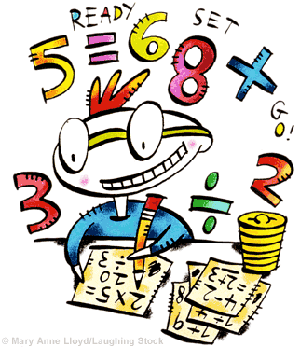 Unit Essential QuestionsHow do you model a quantity that changes regularly over time by the same percentage?How are exponents and logarithms related?How are exponential functions and logarithmic functions related?Section 7.1: Exploring Exponential ModelsStudents will be able to model exponential growth and decayWarm Up		Evaluate each expression for the given value of x.2x for x = 3			82.  23x+4 for x = –1			23.  (1/2)x for x = 0				1Key ConceptsExponential function - a function with the general form y=abx, where x is a real number, a ≠ 0, b > 0, and b ≠ 0.Growth factor - when b > 1Decay factor - when 0 < b < 1Asymptote- a line that a graph approaches as x or y increases in absolute value.ExamplesGraph y = 3x.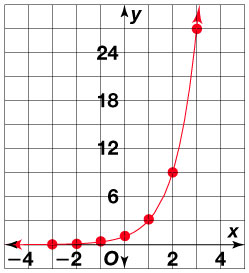 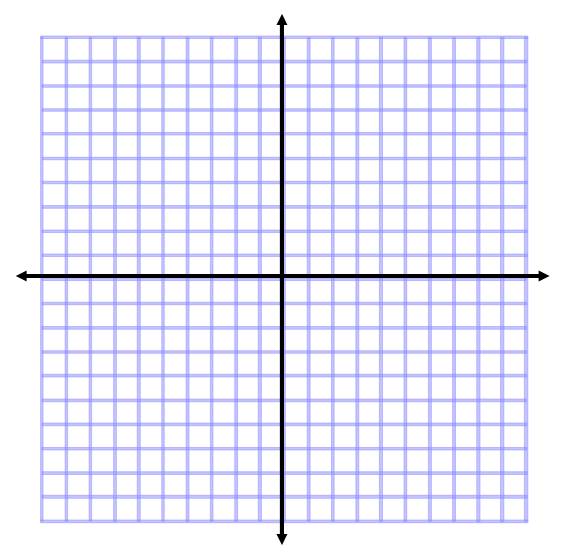 Without graphing, determine whether the function y = 3 (2/3)x represents exponential growth or decay.Exponential decayGraph y = 6(0.5)x. Identify the horizontal asymptote.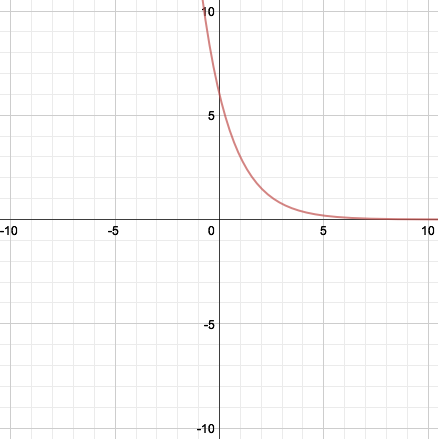 The horizontal asymptote is the x-axis, y = 0.Key ConceptsWhen a real-life quantity increases by a fixed percent each time period, the amount A of the quantity after t time periods (usually years) can be modeled by the equation A = P(1  r)tWhere A is the final amount, P is the Principal (initial amount) and r is the percent increase/decrease as a decimal.  The amount (1  r) is called the growth/decay factor.ExamplesYou invested $1000 in a savings account at the end of 6th grade.  The account pays 5% annual interest.  How much money will be in the account after 6 years?≈ $1340.10Section 7.2 Part 1: Properties of Exponential FunctionsStudents will be able to explore functions in the form y = abxWarm UpWrite an equation for each translation. y = | x |, 1 unit up, 2 units left 		2.  y = x2, 2 units down, 1 unit righty = | x + 2 | + 1 					y = (x – 1)2 – 2Key Concepts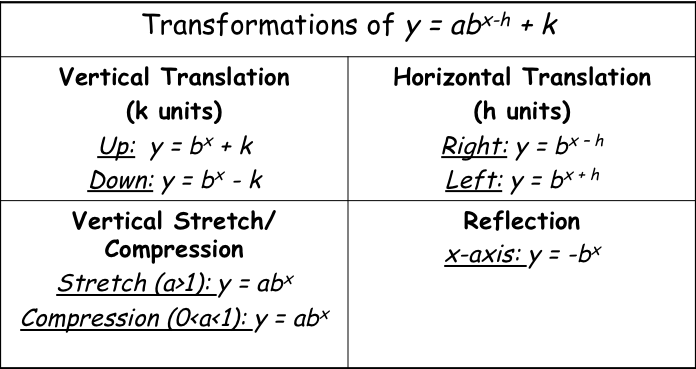 *Remember – If the graph shifts up or down, so does the horizontal asymptote!ExamplesGraph y = 3 (2)x and y = –3 (2)x. Label the asymptote of each graph.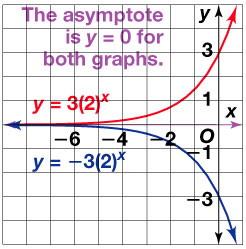 Graph y = 6 (1/2)x and y = 6 (1/2)x - 3 – 2.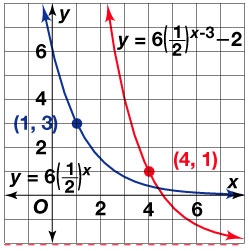 Section 7.2 Part 2: Properties of Exponential FunctionsStudents will be able to graph exponential functions with base eWarm UpGraph each function.1.  y = 3x       			 2. y = 0.75x				3. y = 0.5 (4)x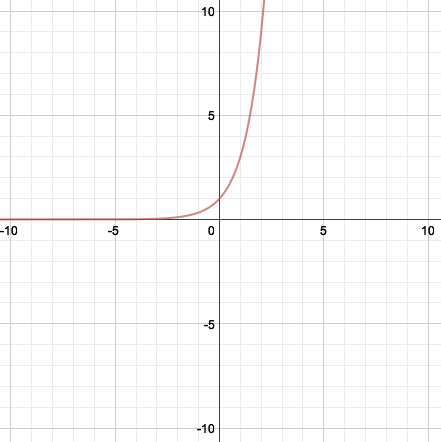 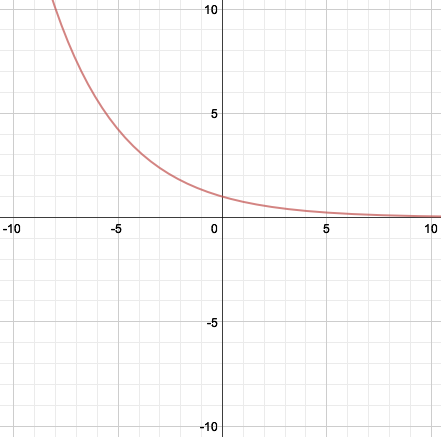 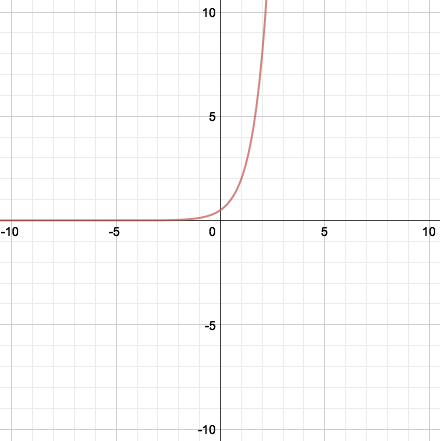 Key Conceptse - an irrational number approximately equal to 2.71828e is useful for describing continuous growth or decay.ExamplesGraph y = ex. Evaluate e3 to four decimal places.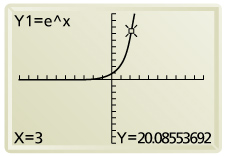 20.0855Key Concepts		Continuously Compounded Interest Formula	A = PertA = amount in account P = principalr = annual rate or interestt = time in yearsExamplesSuppose you invest $100 at an annual interest rate of 4.8% compounded continuously. How much will you have in the account after 3 years?$115.49Section 7.3: Logarithmic Functions as InversesStudents will be able to write and evaluate logarithmic expressionsStudents will be able to graph logarithmic functionsWarm UpSolve each equation.8 = x3 					2.  x1/4  = 2	2							163.  27 = 3x 					4.  46 = 43x3                              				2Key Concepts		Logarithm- has base b of a positive number y is defined as follows:If y = bx, then logb y = x. Common logarithm- a logarithm that uses base 10.  ex. log 8 ExamplesWrite in logarithmic form.			a)  				b)  				c)  Write in exponential form.a)   				b)  			c)  Evaluate.a) log3 81					b) 		      4						     1/3Key Concepts		Logarithmic function- the inverse of an exponential function. ExamplesGraph y = log4 x.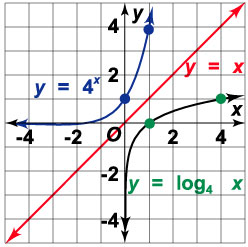 Graph y = log5 (x – 1) + 2.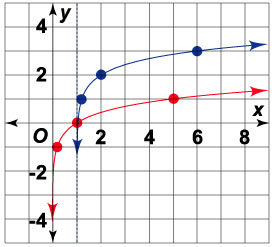 Section 7.4: Properties of LogarithmsStudents will be able to use properties of logarithmsWarm UpEvaluate each expression for x = 3.x3 – x				2.  x5 x2        				3.  x3 + x224					     2187				      36Key ConceptsProperties of LogarithmslogbMN = logbM + logbN       	Product PropertylogbM/N = logbM – logbN      Quotient PropertylogbMn = nlogbM                  	Power PropertyExamplesWrite each logarithmic expression as a single logarithm.log4 64 – log4 16			b.   6 log5 x + log5 y1 						log5 (x6y)Expand each logarithm.log7 (t/u) 				b.   log(4p3)log7 t – log7 u 				       log 4 + 3 log p	Key ConceptsChange of Base Formula:  logb M = logc M/logcbExamplesUse the Change of Base Formula to evaluate log612. ≈1.387Section 7.5: Exponential and Logarithmic Equations Students will be able to solve exponential equationsStudents will be able to solve logarithmic equationsWarm UpWrite each expression as a single logarithm. State the property you used.log 12 – log 3				2.  3 log115 + log117log 4; Quotient Property			log11(53 • 7); Power Property and Product PropertyExpand each logarithm.3.  logc(a/b)					4.  log3x4    logca – logcb					    4 log3x Key ConceptsExponential Equation - an equation of the form bcx = a, where the exponent includes a variable. Steps to Solving Exponential EquationsIsolate the exponential expressionTake the logarithm of each side.Use the Power Property of LogarithmsSolveExamplesSolve  52x = 16.		x≈ 0.8614Solve 7 – 52x – 1 = 4.x≈ 0.8413Key ConceptsLogarithmic Equation - an equation that includes a logarithmic expression.Steps to Solving Logarithmic EquationsWrite as a single logarithmWrite in exponential formSolveExamplesSolve log (2x – 2) = 4x = 5001Solve 3 log x – log 2 = 5.x ≈ 58.48Characteristicsy = logbxy = logb(x – h) + kAsymptotex = 0x = hDomainx > 0x > hRangeAll real numbersAll real numbers